 Milí rodiče,               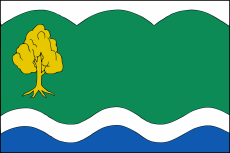   v úterý 24.4.2018   se děti ze ŠD zúčastní  v rámci environmentální výchovy tematického programu  u příležitosti Dne Země            Od pramínku k moři . Program proběhne s odborným lektorem ve školní družině. Začátek:             13:30hod.Konec:                     15:15hod.Do pátku 20.4. prosím přinést 50 Kč společně s vyplněnou přihláškou!vychovatelky ŠD------------------------------------------------Akce:   Od pramínku k mořiJméno:Účast:              ANO         NEOdchod domů sám po skončení:  ANO    NEPodpis rodičů: 